NAMES________________________________________Unit 2 Project-Anatomical Terminology-Vet Science Unit 2Objective: Recognize the three different anatomical planesDemonstrate the use of the three anatomical planesDefine directional termsCreate and label an animal model using directional termsEvaluate which directional terms are associated with which anatomical planesDescribe anatomical actions of jointsDemonstrate the anatomical actions using legs and armsProcedure:  You and a partner will construct a paper mache model (skeleton first and then paper mache over it) of an animal (native to the US or domesticated) and then you will paint and label the model.  Please refer to rubric to ensure you are receiving all points.Rubric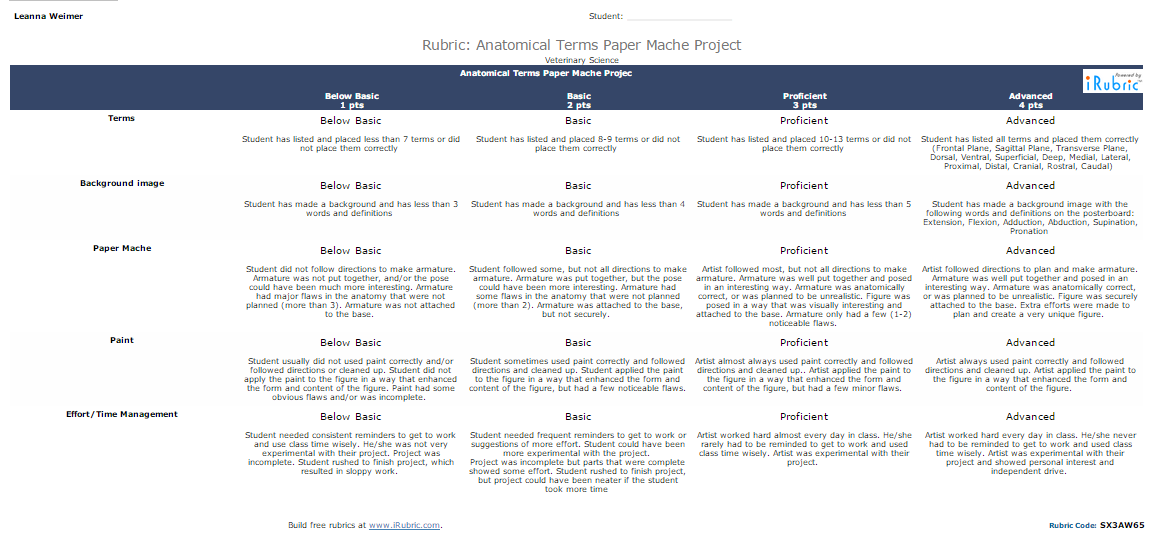 Total Points______/20*5=_____/100 (in Powerschool this will be a 100 point assignment)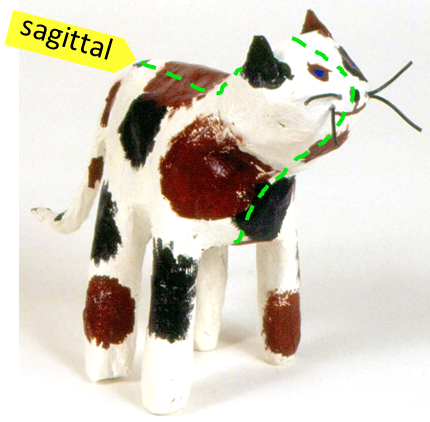 Example Project:  You MUST attach this to a posterboard with the other terms listed on background image and define them, you are free to be creative! 